Colegio Santa Ana (Fraga)	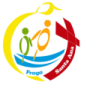 MARTES  9 DE JUNIO  DE 2020  (1º EP Tutoras: Esther y Mónica)HOLA CHIC@S:¿Recordáis la ENCUESTA que hicisteis hace unos días?Vamos a refrescar  la memoria.Tras hacer el EXPERIMENTO de la botella había que preguntar a 6 personas cómo estaba: medio llena o medio vacía. En vuestro diario deben estar anotados los resultados (os pasamos una tabla como modelo).Pues ahora debéis sacar una CONCLUSIÓN personal de lo realizado. Tenéis un ejemplo que solo debéis completar con números. En la conclusión si tendréis que esforzaros por explicar con vuestras palabras lo aprendido. ¡ÁNIMO!El día ______  realicé una encuesta a  ____   personas. 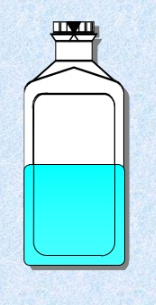 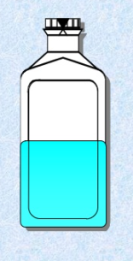 Les hice la siguiente pregunta: ¿Cómo ves la botella?Respondieron “Medio llena”  ______   personas.Respondieron “Medio vacía”  _______   personas.Puedo concluir que ___________________________________________________________________________________________________(Puedes escribir directamente en el diario o imprimir el EJEMPLO)(En la conclusión puedes usar palabras como: todos, ninguno, la mitad, algunos, la mayoría, nadie…)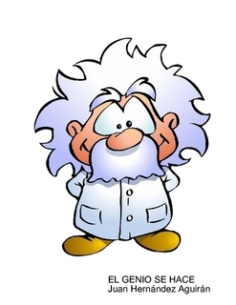 MATEMATICAS: UD 11 LA ENTRADA AL FUTUROCALCULO MENTAL página 240Seguimos practicando las sumas, a los que les resulta complicado hacerlo como indica en el libro, que lo hagan como siempre. Sumamos unidades con unidades y decenas con decenas, incluso se puede escribir en el libro la suma en vertical. ACTIVIDAD 3: Se puede hacer la descomposición en el cuaderno y apuntar el resultado en el libro. Es bueno que el niño verbalice lo que va haciendo, por ejemplo: • 36 + 5 son 30 y 11, que es 41. • 43 más 9 es 40 y 12, que es 52. • 36 más 6 es 30 y 12, que es 42.UD DIGITAL….RECURSOS INTERACTIVOS….COMPRENDE….calculo mentalmente. Utilizo la estrategia. (juego)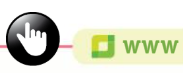 TALLER DE LOGICA. página 241ACTIVIDAD 1 : respuesta tipo 3+3+3+3+3= 15ACTIVIDAD 2: respuesta tipo: 24 + 1+ 40 +16= 81UD DIGITAL ….RECURSOS INTERACTIVOS….ACTIVATE….calculadora estropeada..